What was the MAIN goal of the Nazi policy of genocide? After the fall of France, he set up a government in exile in Britain: In 1941, Germany invaded *, in spite of the peace treaty signed between the two nations just prior to the invasion of Poland: Which of the following does NOT describe Joseph Stalin: Japan's militarists were NOT: Who, when forced to abandon the Philippines, made the vow, "I shall return"? During the war, the population of states and cities with military bases and defense industries rose dramatically. 8. Altogether, approximately how many people died in the Holocaust? D-Day was the Allies' code name for their invasion of North Africa on June 6, 1944. In 1940, Congress boosted defense spending and created the first peacetime one of these in the history of the US: The US entered WWII as a direct result of: (Who was the Supreme Commander of US forces in Europe: The terms of surrender forced on this nation included German occupation of the northern part of the country and the establishment of a Nazi-controlled puppet government in the southern part: By signing the Munich Pact, Britain and France agreed to take this policy toward German aggressionFrancisco Franco was NOT: Who was the leader of the first Fascist government? In the Battle of Stalingrad, all of the following contributed to the Soviet victory EXCEPT:This nation won the Battle of Britain: This involved the invasion of Axis-controlled North Africa: This was responsible for improvements in radar and sonar and the development of "wonder drugs" such as penicillin that saved countless lives: In 1939, Congress passed the *, which permits nations to buy American armaments as long as they pay cash and carry the goods home in their own ships: This general commanded the invasion of North Africa: During the war, the unemployment rate fell dramatically. Which of the following did Germany agree to in order to avoid fighting a two-front war?Along with the United States, all of the following nations were made permanent members of the United Nations Security Council EXCEPT: In following a policy of appeasement, Britain and France were: In 1941, Japan launched a surprise attack on the naval base at *. This nation was the first country to be invaded and taken over by Germany: This nation ceased to exist after it was divided between Germany and the Soviet Union:30. Who or what did President Roosevelt describe as "the rattlesnakes of the Atlantic"? Which one does NOT belong? Where was the Battle of Britain fought? In response to Japanese aggression in Southeast Asia in mid-1941, the US: Which of the following allowed Britain, France, and their allies to obtain US weapons without having to pay cash up front? In 1941, the * passed, allowing the president to lend or lease arms and other supplies to "any country whose defense was vital to the US." This German military strategy of "lightning war" was first used in Poland: Where were atomic bombs dropped? The final decision to use the atomic bomb against Japan was made by J. Robert Oppenheimer.At the Yalta Conference, Hitler, Mussolini, and Tojo met to begin planning for the postwar world. Convoys, sonar, and radar, helped the Allies to win this battle: The German blitzkrieg was a military strategy that depended on: He was F.D.Roosevelt's vice-president: At the end of WWI, many new democracies were established in Europe. In the years between the two world wars, MOST of these democracies: At the end of the war, Japan and its capital city were divided into four sectors, with the US, Britain, France, and the Soviet Union each occupying and administering one zone. In 1941, Germany and Italy declared war on *. Benito Mussolini was NOT a: This general led the American troops that liberated Paris from German occupation: Which one does NOT belong? Which nation's actions finally forced the US to enter the war? Nisei are Japanese Americans who were born during WWII. What did the Selective Service System oversee?Which of the following did Adolf Hitler oppose? After the war, the Japanese Americans Citizens League (JACL) pushed the government to compensate those Japanese Americans drafted into the military for their lost property.Which nation(s) signed a nonaggression pact with Germany that led to the invasion and division of Poland? This country invaded Denmark, Norway, the Netherlands, Belgium, and Luxembourg: This was the method used to decrease the use of scarce and essential wartime goods: Britain and France were drawn into war with Germany because: The Atlantic Charter, drafted by Winston Churchill and FDR, was a: The term GI, meaning "Government Issue," was applied to all of the following EXCEPT:In 1941, the US declared war on *. This was created by Congress to fight the threat of inflation: When the US entered the war, all of the following nations were-- partly or completely -- under Axis control EXCEPT: Germany, Italy, and Japan: The Battle of the Bulge was significant because it marked the: This is what the atomic bomb program came to be called: Which one does NOT belong? D-Day was the code name for the Allied invasion of The Japanese American Citizens League lobbied the Japanese government to compensate the Japanese Americans sent to internment camps for their lost property. The initial success of this German offensive battle was due mainly to the Allies' being caught off guard: This day,6-6-1944, marked the greatest amphibious invasion of Nazi-controlled Europe by Americans, British, & Canadian forces on the cost of France: When Churchill and Roosevelt made war plans in December 1941, they decided the top priority was to: Which of the following did Winston Churchill oppose? The Axis powers' alliance worried FDR because he saw that the US, if drawn into the war, would have to: During the war, crop prices, crop production, and farm income fell dramatically. Militarist leaders gained control of the Japanese government in the early 1930s as a result of:In 1941, Churchill and Roosevelt met secretly aboard a warship of the coast of Newfoundland. Together, they drafted the *. In which nation were the Nuremberg Laws passed? Britain and France declared war in response to the The purpose of the Manhattan Project was to design and build the atomic bomb. In 1941, Japan took over French military bases in Indochina. In response, the US places a * on Japan: Britain and France adopted a policy of appeasement toward Germany: Prior to the invasion of Poland, this is what Germany and the Soviet Union agreed to: December 7, 1941 is the date of: The result of this led Hitler to call off the invasion of Britain indefinitely: The term Nisei refers to Japanese Americans who: The Battle of Britain forced Germany to: Joseph Stalin and Adolf Hitler shared similar attitudes toward all of the following EXCEPT:This death camp was the first liberated by the Allies: The GI Bill of Rights increased the standard of many defense workers by providing a free education, and job training, as well as federal loan guarantees for buying homes and farms and starting businesses. Where was the first Fascist government formed? This term refers to Japanese Americans who were born in the US of immigrant parents:In 1941, Kideki Tojo became the prime minister of *. Which one does NOT belong? The British prime minister signed the Munich Pact: Adolf Hitler was NOT: Which of the following economic problems was targeted by the Office of Price Administration?The Nazis practiced genocide, which is the: All of the following were leaders of totalitarian governments EXCEPT: This day marked the end of the war in Europe: Atomic bombs were dropped on the cities of Nagasaki and Tokyo. Who said, in response to the Munich Pact, "Britain and France had to choose between war and dishonor. They chose dishonor. They will have war": Which nations came to be known as the Axis powers after they signed a mutual defense treaty in 1940? The Selective Service System was intended to ease servicemen back into civilian life by providing free education and guaranteeing mortgages and business loans. This Army Chief of Staff pushed for the formation of a Women's Auxiliary Army Corps: The purpose of the Manhattan Project was to: Which of the following correctly matches the politician with his nation? 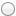 